MAI                       mai                 2020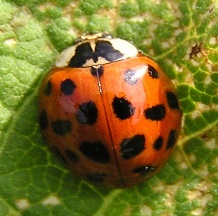 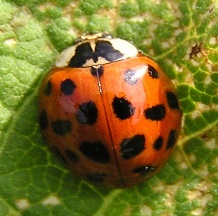 Voici le train de la semaine.   Chaque jour, il faut mettre la coccinelle sous ou sur le jour, entourer le chiffre.Puis, il faut dire le nom du jour, le nombre et le mois. Par exemple : nous sommes lundi 11 Mai.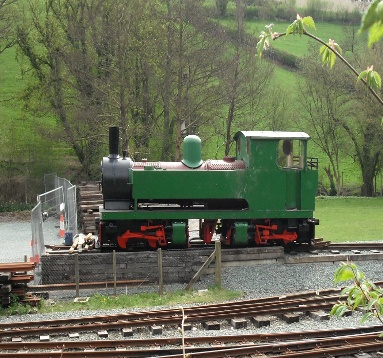 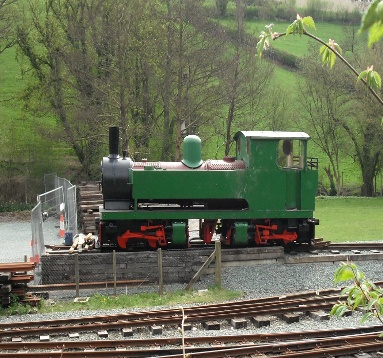 LUNDILundi    11MARDIMardi  12MERCREDIMercredi  13JEUDIJeudi  14VENDREDIVendredi  15SAMEDISamedi16DIMANCHEDimanche 17 